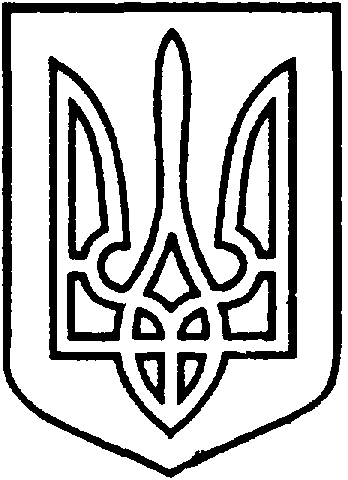 СЄВЄРОДОНЕЦЬКА МІСЬКА ВІЙСЬКОВО-ЦИВІЛЬНА АДМІНІСТРАЦІЯ  СЄВЄРОДОНЕЦЬКОГО РАЙОНУ  ЛУГАНСЬКОЇ  ОБЛАСТІРОЗПОРЯДЖЕННЯкерівника Сєвєродонецької міської  військово-цивільної адміністрації18 листопада 2021  року                                                                       № 2321Про погодження розміщеннязасобу пересувної мережіФОП  Ребіндеру О.за адресою: м. Сєвєродонецьк,бульвар Дружби Народів, р-н буд. 39      Керуючись ч. 3 статті 6 Закону України «Про військово-цивільні адміністрації», розпорядженням керівника ВЦА м. Сєвєродонецьк від 07.12.2020 № 1162 «Про затвердження Порядку розміщення засобів пересувної дрібнороздрібної торговельної мережі та пересувних  об’єктів з надання послуг на території м. Сєвєродонецька» (у новій редакції), розпорядженням керівника ВЦА м. Сєвєродонецьк від 10.12.2020 № 1182 «Про затвердження Схеми розміщення засобів пересувної мережі (зі змінами та доповненнями)», беручи до уваги звернення фізичної особи - підприємця Ребіндера Олега Володимировича від 21.09.2021 № 70942, / конфіденційна інформація /про розміщення засобу пересувної мережі (кав’ярні) 1 місце за адресою:                 м. Сєвєродонецьк, бульвар Дружби Народів, р-н буд. 39, враховуючи протокол Комісії з розгляду питань розміщення засобів пересувної мережі на території міста Сєвєродонецька від 20.10.2021  № 15, на підставі:/ конфіденційна інформація /,зобовʼязую:Погодити фізичній особі – підприємцю Ребіндеру О. розміщення засобу пересувної мережі (торгівля продовольчими товарами) за адресою:        м. Сєвєродонецьк, бульвар Дружби Народів, р-н буд. 39 (1 місце), строком на один рік.Встановити, погоджений з ФОП Ребіндером О. режим роботи засобу пересувної мережі, а саме: з 07:00 до 19:00, без перерви та вихідних днів.  ФОП Ребіндеру О. протягом 5 робочих днів, після отримання розпорядження керівника Сєвєродонецької міської ВЦА необхідно:     -  забезпечити розміщення на засобі пересувної мережі інформації з зазначенням прізвища, імені та по батькові продавця, відомостей про суб`єкта господарювання: найменування, адресу та номер телефону; інформацію про режим роботи; забезпечити належний зовнішньо-естетичний вигляд засобу пересувної мережі та його обладнання;     -	укласти Договір на право тимчасового користування окремими елементами благоустрою комунальної власності з комунальним підприємством «Сєвєродонецьке підприємство благоустрою та ритуальної  служби»;-	укласти Договір на вивіз твердих (рідких) побутових відходів (далі  Договір) із спеціалізованим підприємством, що має спеціалізований транспорт, згідно Правил благоустрою території м. Сєвєродонецька та населених пунктів, що входять до складу Сєвєродонецької міської ради;     -	надати копії укладених договорів до відділу по контролю за благоустроєм та санітарним станом міста УЖКГ Сєвєродонецької міської ВЦА. 4.    Витяг  з  даного  розпорядження  підлягає  оприлюдненню.5.	Контроль за виконанням розпорядження залишаю за собою. Керівник Сєвєродонецької міськоївійськово-цивільної адміністрації  		            Олександр СТРЮК 